Туроператор по внутреннему туризму «Мобайл-Экспресс»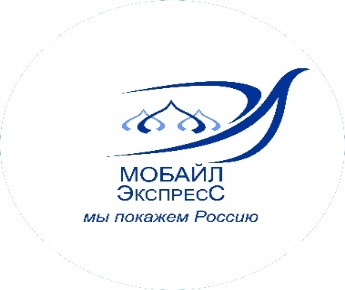 www.tur-mobile.ru mobile-travel@yandex.ru тел. / факс: 8-495-363-38-17+7-926-018-61-13 (WhatsApp, Telegram)«ПЕТЕРБУРГСКАЯ ПАНОРАМА»Санкт-Петербург - Петропавловская крепость - Петропавловский собор - Эрмитаж - Выборг (за доп. плату) - Юсуповский музей - Петергоф - дворец "Коттедж" - парк "Александрия" - Ораниенбаум (за доп. плату) - Царское село - Екатерининский  дворец - Янтарная комната - Павловск (за доп. плату) - Кронштадт - о. Валаам/Горный парк "Рускеала" (за доп. плату)Ж/д или Авиа тур8 дней / 7 ночейпонедельник-понедельникДаты заездов на 2023 год: 29.05 ; 05.06 ; 12.06 ; 19.06 ; 26.06 ; 03.07 ; 10.07 ; 17.07 ; 24.07 ; 31.07 ; 07.08 ; 14.08 ; 21.081 день – понедельник
Прибытие в Санкт-Петербург. Самостоятельный заезд в гостиницу. Размещение в гостинице или вещи в камеру хранения гостиницы.
По предварительной заявке можно воспользоваться групповым трансфером в гостиницы:
10:10 Встреча на Ладожском вокзале у информационного табло. Групповой трансфер.
11:00 Встреча на Московском вокзале у памятника Петру I. Групповой трансфер.
Встреча с гидом в холле гостиницы, табличка по названию тура:
12:00 Отъезд от гостиницы «Вало».
12:20 Отъезд от гостиницы «Москва», в том числе для туристов из отеля «Ярд Резиденс»
12:50 Отъезд от гостиницы «Азимут» в том числе для туристов из отеля «А-отель Фонтанка».
13:00 Отъезд от гостиницы «Римского Корсакова»
13:15 Отъезд от гостиницы «Адмиралтейская»
Автобусная обзорная экскурсия по Санкт-Петербургу – одному из красивейших городов мира. Вы увидите перспективы петербургских улиц, величественный простор Невы, одетой в гранитные набережные, изгибы рек и каналов, фасады роскошных дворцов, летящие пролёты мостов и воздушные узоры оград.
Экскурсия в Петропавловскую крепость – «сердце» Петербурга, со дня её основания в 1703 году наш город ведёт свою историю. В ходе прогулки по крепости вы познакомитесь с её историей и особенностями фортификации, увидите современную городскую скульптуру, посетите Петропавловский собор, где похоронены члены династии Романовых, и тюрьму Трубецкого бастиона, которая расскажет о судьбах многих известных людей.
18:30-20:00 Трансфер по гостиницам.2 день – вторник
Завтрак в гостинице.
Встреча с гидом в холле гостиницы.
Автобусная экскурсия «Дворцы Петербурга и их владельцы». Иногда кажется, что все здания в нашем городе – это дворцы. Конечно, это только видимость, но в Петербурге их действительно много. А ведь не бывает дворца без живописи, скульптуры, балов, музыки, уютного сада или парка. Именно такая атмосфера окружает хозяев дворцов, которым и посвящена эта экскурсия.
Экскурсия в Юсуповский дворец– один из редких дворянских особняков Петербурга, где уцелели не только парадные апартаменты, залы картинной галереи, миниатюрный домашний театр, но и роскошные жилые покои семьи Юсуповых, сохранившие тепло и обаяние прежних владельцев.
Дополнительно: Посещение музея-макета «Петровская Акватория», где вы окунётесь в жизнь города первой половины XVIII столетия. Благодаря движущимся объектам, современным световым, звуковым и визуальным эффектам перед вами оживёт старинный Петербург. Стоимость: 500 руб./взр, 300 руб./шк, 400 руб./студ., пенс.
18:00 Свободное время в центре города. Самостоятельное возвращение в гостиницу.3 день – среда
Завтрак в гостинице.
09:00-10:00 Встреча с гидом в холле гостиницы. Отъезд на автобусе до пешеходной зоны.
Для комфорта всем гостям предоставляется каждый день радиооборудование.
Пешеходная экскурсия по историческому центру города познакомит вас с теми уголками Петербурга, которые не увидишь из окна автобуса: пешеходная Малая Конюшенная улица, Дворики капеллы, набережные реки Мойки и Зимней канавки, которые приведут к главной площади города – Дворцовой.
13:30 Посещение Эрмитажа – 5-ого по величине музея мира, пройдя по залам которого, вы словно перелистаете страницы всей истории мирового искусства, а также побываете в Зимнем дворце – бывшей резиденции российских монархов.
Самостоятельное возвращение в гостиницу.
12:00 Дополнительно: Теплоходная экскурсия «По рекам и каналам». Стоимость: 700 руб./взр., 500 руб./шк., 600 руб./студ., пенс.4 день – четверг
Завтрак в гостинице.
Свободный день.
Дополнительно: 08:00-20:00 Экскурсия в Выборг – город с уникальными памятниками оборонного зодчества XIII-XVIII веков (что неслучайно, ведь его название с древнескандинавского переводится как «Святая крепость»), неповторимой атмосферой средневековой застройки, великолепным пейзажным парком «Монрепо» и усадьбой XIX века. Знакомство с Выборгским замком и Старым городом. Вас ждут узкие, вымощенные брусчаткой улочки, невысокие дома и архитектура разных эпох. Стоимость: 2200 руб./взр., 2100 руб./шк., студ., пенс.5 день – пятница
Завтрак в гостинице.
08:30-09:00 Отъезд от гостиниц.
09:00 Автобусная экскурсия «По старой Петергофской дороге».
11:00 Экскурсия во дворец «Коттедж» – уникальный памятник эпохи романтизма, сохранившийся до наших дней без перестроек и более поздних наслоений. Интерьеры дворца, наполненные подлинными вещами, воскрешают атмосферу уюта и тепла, которая царила в семье Николая I.
12:30 Пешеходная экскурсия в парк «Александрия». Парк «Александрия» назван так по имени своей первой владелицы – императрицы Александры Фёдоровны, супруги Николая I. Солнце, цветы, тенистые рощи старых дубов, «музыка воды» ручья, просторы лугов под сливающимся с заливом бездонным небом – всё это и есть Александрия – семейное гнездо четырёх поколений династии Романовых.
14:00 Экскурсия по Нижнему парку со знаменитыми фонтанами. Здесь вы увидите знаменитые каскады и парные фонтаны, полюбуетесь раскрывающейся перед вами панорамой Финского залива и прогуляетесь по тенистым аллеям. Вас ждут фонтаны-шутихи и местные жители – белки.
16:00-16:30 Возвращение в гостиницы «Вало», «Москва». Окончание программы в центре города у ст. м Площадь Александра Невского. Самостоятельное возвращение в гостиницу.6 день – суббота
Завтрак в гостинице.
Свободный день.
Дополнительно: 09:30-20:00 Автобусная экскурсия в Ораниенбаум с посещением Большого Меншиковского дворца и Китайского дворца.
Ораниенбаум – уникальный дворцово-парковый ансамбль XVIII – нач. XX вв., сохранившийся в годы Великой Отечественной войны. Стоимость: 2400 руб./взр., 2200 руб./шк., студ., пенс.
Дополнительно: 07:30-22:30 Однодневная экскурсия на о. Валаам. Трансфер на о. Валаам от м. «Озерки», автобусно-теплоходная экскурсия, обед в трапезной, экскурсия по острову с посещением главной усадьбы монастыря, собора и памятных мест, концерт певчих. Стоимость: 7390 руб./взр., 4655 руб./шк., 7390 руб./ студ., 7190 руб./ пенс.
Дополнительно: 07:00-23:00 Жемчужина Карелии – «Рускеала». Санкт-Петербург – Приозерск. Крепость Кексгольм (Корела) – Сортавала – водопады Ахвенкоски – горный парк Рускеала: обзорная экскурсия и свободное время для прогулки по Мраморному каньону.
Отъезд от метро «Пл. Восстания». Стоимость: 3100 руб./взр., 2500 руб./шк., 2650 руб./студ., 2650 пенс.7 день – воскресенье
Завтрак в гостинице.
09:00-10:00 Встреча с гидом в холле гостиницы.
Автобусная экскурсия «Под сенью Царскосельских садов». Царское село – любимая летняя резиденция императрицы Екатерины II.
Экскурсия в Екатерининский Дворец со знаменитой Янтарной комнатой и Екатерининского парка – великолепного произведения русского садово-паркового искусства XVIII-XIX веков.
Свободное время в Царском селе (2,5 часа) или за дополнительную плату автобусная экскурсия в Павловск.
Дополнительно: Автобусная экскурсия в Павловск с посещением выдающегося дворцово-паркового ансамбля конца XVIII – начала XIX вв., который являлся летней резиденцией императора Павла I и его семьи. Стоимость: 1300 руб./взр., 1000 руб./шк., 1300 руб./ студ., пенс.
16:00 (18:00) Возвращение в город к станции метро «Площадь Александра Невского». Самостоятельное возвращение в гостиницу.
Дополнительно: Автобусная экскурсия «Ночной Петербург» – возможность увидеть город в новом ракурсе, посмотреть разводку мостов и художественную подсветку набережных и площадей. Стоимость: 1200 руб./взр., 1000 руб./шк., студ., пенс.8 день – понедельник
Завтрак в гостинице.
Освобождение номеров, выезд с вещами.
08:30-09:00 Встреча с гидом в холле гостиницы.
Автобусная экскурсия в Кронштадт «Город-крепость на Балтике». Проехав по дамбе через Финский залив, вы совершите прогулку по городу-крепости, расположенному на небольшом острове, и хотя бы ненадолго почувствуете себя причастным к морю. Посещение памятника всем чинам российского флота – самого большого Морского собора в России, напоминающего знаменитую Айю-Софию в Стамбуле.
Свободное время для знакомства с недавно открытым музейно-историческим парком «Остров фортов», который посвящён истории и славе военно-морского флота России. Здесь вас ждёт Аллея героев, напоминающая дорогу времени, Маяк памяти, зоны отдыха для детей и взрослых. В парке можно узнать об истории флота, полюбоваться видами Каботажной гавани, покататься на панорамных качелях и, конечно, загадать желание, которое исполнит пингвин – обитатель Антарктиды. Символично, что русские путешественники, открывшие этот континент, начали свой путь именно в Кронштадте.
Дополнительно: Морская прогулка на катере «Форты Кронштадтской крепости». Форты – это дополнительные искусственные сооружения, призванные вместе с Кронштадтом оградить наш город от неприятеля. У каждого из них своё имя, история, судьба, о которых и поведает эта экскурсия. Стоимость: 850 руб./взр., 700 руб./шк., пенс.
Возвращение в центр города на Московский вокзал к 18:00.
Дополнительно: Экскурсия по крышам Петербурга. Взглянем на Петербург с незабываемой высоты, посмотрим на этот волшебный город с нового ракурса и удивим друзей небанальными фотографиями!  Стоимость: 800 руб./взр., студ., пенс.; 1 взр+1 реб. (от 12 лет) – 1400 руб., 2 взр. +1 реб. (от 12 лет) – 2200 руб.В стоимость тура входит:
Проживание
Завтраки со второго дня
Экскурсионное и ежедневное транспортное обслуживание по программе
Входные билеты в музеи
Услуги гидаСкидки
Детям до 14 лет: 2 150 руб.
Детям с 14 до 16 лет: 650 руб.
Студентам российских государственных ВУЗов дневного отделения (при наличии студенческого билета): 250 руб.
Пенсионерам при наличии удостоверения: 550 руб.Дополнительно оплачивается:
Доплата за иностранные билеты (кроме стран СНГ): 650 руб.
Билеты до Санкт-Петербурга и обратно.Примечание
Туроператор оставляет за собой право менять порядок предоставления услуг без уменьшения их объема.
Расчетный час в гостиницах – 12:00. Гарантированное заселение после 15:00.
Заселение в гостиницу несовершеннолетних граждан, не достигших 14-летнего возраста, осуществляется на основании документов, удостоверяющих личность находящихся вместе с ними родителей (усыновителей, опекунов), сопровождающего лица (лиц), при условии предоставления таким сопровождающим лицом (лицами) согласия законных представителей (одного из них), а также свидетельств о рождении этих несовершеннолетних.
Заселение в гостиницу несовершеннолетних граждан, достигших 14-летнего возраста, в отсутствие нахождения рядом с ними законных представителей осуществляется на основании документов, удостоверяющих личность этих несовершеннолетних, при условии предоставления согласия законных представителей (одного из них).